Application for Bridging Scheme

Applications to be made in accordance with Bridging Fund Scheme requirements.
Please contact HR (humanresources@bangor.ac.uk) if you require this application form in an alternative format.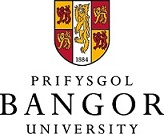 To be completed by Principal Investigator on behalf of the applicant (the staff member seeking bridging support):**Pass form to School Director of Research****Pass form to Head of School****Pass form to College Director of Research**Submit completed forms to humanresources@bangor.ac.uk, Head of School, School Director of Research and Principal Investigator.1. Applicant details1. Applicant details1. Applicant details1. Applicant detailsName:Job title:Grade:School:Name of Principal Investigator:Current source of funding:End date of funding:Details of any previous bridging support received by the applicant:Status of future funding:Confirmed (i.e. funding has been offered and accepted): oPending (i.e. awaiting the outcome of a submitted application: oConfirmed (i.e. funding has been offered and accepted): oPending (i.e. awaiting the outcome of a submitted application: oConfirmed (i.e. funding has been offered and accepted): oPending (i.e. awaiting the outcome of a submitted application: o2. Details of proposed bridging arrangement2. Details of proposed bridging arrangementStart date:Expected end date (usually up to three months):Confirmed / expected source of future funding:Title of future project / funding application:PI of future project / funding application:Date of submission of bid for future funding:If pending, expected date of future funding decision:Likely start date of future funding:3. Justification for bridging arrangement3. Justification for bridging arrangementDescription of how the bridging period supports Bangor University Strategy and research plans: Description of how the bridging period supports Bangor University Strategy and research plans: Description of duties to be undertaken during the period for which bridging support is requested, including a clear indication of the deliverables:Description of duties to be undertaken during the period for which bridging support is requested, including a clear indication of the deliverables:Description of the efforts which have been made to secure a new grant and to arrange the early start of any new award:Description of the efforts which have been made to secure a new grant and to arrange the early start of any new award:Principal Investigator:Signed:…………………………………………… Date:………………………4. Applicant’s CV4. Applicant’s CVFor situations whereby future funding is pending a decision from the funder, the application form should include an up-to-date curriculum vitae for the applicant, including a list of publications.For situations whereby future funding is pending a decision from the funder, the application form should include an up-to-date curriculum vitae for the applicant, including a list of publications.Applicant’s CV attached:Yes	No	5. Approval from the School Director of Research5. Approval from the School Director of ResearchStatement indicating the School Director of Research’s support for the application and outlining the benefits which would result to the department and the member of staff if the application is approved:Statement indicating the School Director of Research’s support for the application and outlining the benefits which would result to the department and the member of staff if the application is approved:OutcomeApprove	Decline	             If declined, give reason:School Director of Research:Signed:…………………………………………… Date:………………………6. Approval from the Head of School6. Approval from the Head of School6. Approval from the Head of SchoolConfirmation there is sufficient School funding available to support the salary and employer’s on-costs for the bridging period:(Note applications will only be accepted if the response to this is ‘yes’)Confirmation there is sufficient School funding available to support the salary and employer’s on-costs for the bridging period:(Note applications will only be accepted if the response to this is ‘yes’)Yes	No	Confirmation there is sufficient School funding available to support all other costs (except salary and on-costs) for the bridging period:Confirmation there is sufficient School funding available to support all other costs (except salary and on-costs) for the bridging period:Yes	No	The applicant has satisfactory performance in all other aspects of their current role:The applicant has satisfactory performance in all other aspects of their current role:Yes	No	Is the applicant’s employment is subject to permission from the UK Visa and Immigration Service:Is the applicant’s employment is subject to permission from the UK Visa and Immigration Service:Yes	No	OutcomeOutcomeApprove	Decline	             If declined, give reason:Head of School:Signed:…………………………………………… Date:………………………Signed:…………………………………………… Date:………………………Head of School comments:Head of School comments:Head of School comments:6. Approval from the Director of College Research Institute 6. Approval from the Director of College Research Institute  OutcomeApprove	Decline	             Director:Signed:…………………………………………… Date:………………………Director comments:Director comments: